                   Beitrittserklärung
                                                 Hiermit erkläre ich meinen Beitritt zum 
                           Förderverein der Pfarrer-Huber-Schule e.V., Landau a.d. Isar
                                        und verpflichte mich einen jährlichen Beitrag von



                                                               ……………………….. 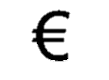                                                                        zu leisten. 

Der Mindestbeitrag beträgt 12.- 
Beiträge und Spenden sind lt. Festellungsbescheid voll abzugsfähig. Ich bin damit einverstanden, dass meine Daten ausschließlich zum Zwecke der Vereinsverwaltung gespeichert werden dürfen. 

Der Förderverein der Pfarrer-Huber-Schule e.V. ist ermächtigt, meinen Beitrag von meinem Konto von folgender Bank einzuziehen. 

……………………………………………………………………………………………………………………………………………
Bankverbindung
BIC …………………………………………………………………… IBAN …………………………………………………………..

Zuname, Vorname: ……………………………………………………………….
Straße, Nummer: …………………………………………………………………….
PLZ, Wohnort: ……………………………………………………………………….

…………………………………………………………………………………………………………………………………………….
Datum, Unterschrift